Vocabulary: Radical Functions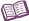 VocabularyCube root – a number that, when cubed, yields the original number.The symbol for cube root is .For example, the cube root of 64 is 4, or, symbolically,  = 4.Domain – the set of all x-values of a relation or function.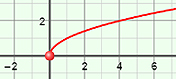 Endpoint – the point at which a graph, segment, or ray starts or ends.The endpoint of the square root function graphed to the right is at (0, 0).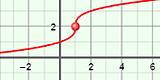 Inflection point – a point at which a curve changes from concave up to concave down, or vice versa.The inflection point of the cube root function graphed to the right is at (1, 2).Radical function – a function that contains a radical expression.Square root and cube root functions are two types of radical functions.A general form of a square root function is y = a + k, where a ≠ 0.A general form of a cube root function is y = a + k, where a ≠ 0.Range – the set of all y-values of a relation or function.Square root – a number that, when squared, yields the original number.The symbol for square root is .For example, the square root of 36 is 6, or, symbolically,  = 6.